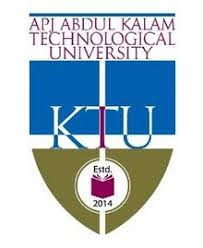 APJ ABDUL KALAM TECHNOLOGICAL UNIVERSITYFOURTHSEMESTER B.TECH DEGREE EXAMINATION, APRIL 2018APJ ABDUL KALAM TECHNOLOGICAL UNIVERSITYFOURTHSEMESTER B.TECH DEGREE EXAMINATION, APRIL 2018APJ ABDUL KALAM TECHNOLOGICAL UNIVERSITYFOURTHSEMESTER B.TECH DEGREE EXAMINATION, APRIL 2018APJ ABDUL KALAM TECHNOLOGICAL UNIVERSITYFOURTHSEMESTER B.TECH DEGREE EXAMINATION, APRIL 2018Course Code: CS208Course Code: CS208Course Code: CS208Course Code: CS208Course Name:PRINCIPLES OF DATABASE DESIGNCourse Name:PRINCIPLES OF DATABASE DESIGNCourse Name:PRINCIPLES OF DATABASE DESIGNCourse Name:PRINCIPLES OF DATABASE DESIGNScheme of Valuation/Answer KeyScheme of Valuation/Answer KeyScheme of Valuation/Answer KeyScheme of Valuation/Answer Key(Scheme of evaluation (marks in brackets) and answersof problems/key)(Scheme of evaluation (marks in brackets) and answersof problems/key)(Scheme of evaluation (marks in brackets) and answersof problems/key)(Scheme of evaluation (marks in brackets) and answersof problems/key)PART APART APART APART AAnswer all questions, each carries 3 marks.Marks1Any three responsibilities.Each carries one mark(1+1+1)2Example +Explanation for Unary(1.5)2Example +Explanation for Binary(1.5)3Relation Schema(3)4Number of tuples(1.5)4Two relational algebra expressions.(1.5)PART BPART BPART BPART B                    Answer any two full questions, each carries 9 marks                    Answer any two full questions, each carries 9 marks                    Answer any two full questions, each carries 9 marks                    Answer any two full questions, each carries 9 marks5a)Explanation for Physical data independences(1.5)+ real world example(1)(2.5)5a)Explanation for Logical data independences(1.5)+ real world example(1)(2.5)5b)Explanation(2)+ER Diagram(2)(2+2)6Each query carries 3 marks.(3+3+3)7(a)Primary Key(2)+Foreign Key (2)(2+2)7(b)ER diagram (5)(5)PART CPART CPART CPART CAnswer all questions, each carries 3 marks.Answer all questions, each carries 3 marks.Answer all questions, each carries 3 marks.Answer all questions, each carries 3 marks.8Illustration of Update(1.5)+Illustration of  Delete(1.5)1.5+1.59Explanation310Definition for Superkey(1)+Example(0.5)+Definition for Minimal Superkey(1)+Example(0.5)1.5+1.511{D}+ (1.5)  +  {EF}+ (1.5)1.5+1.5PART DPART DPART DPART DAnswer any twofull questions, each carries9 marks.Answer any twofull questions, each carries9 marks.Answer any twofull questions, each carries9 marks.Answer any twofull questions, each carries9 marks.12Each Expression carries 3 marks3+3+313Decomposition 914a)2marks for first two schema.1mark for last schema2+2+1b)Reason(2)+solution(2)2+2PART DPART DPART DPART DAnswer any four full questions, each carries 10 marks.Answer any four full questions, each carries 10 marks.Answer any four full questions, each carries 10 marks.Answer any four full questions, each carries 10 marks.15a)Each Definition carry 1 marks1+1+1b)Block access for single level(3.5)+Block access for multi level(3.5)3.5+3.516a)Any two difference1.5+1.5b)Structure of Btree(1.5)+structure of B+tree(1.5)+any two Difference(2)1.5+1.5+2c)Query tree(2)17a)Query Tree(3)+Optimization(7)(3+7)18a)Explanation (4)b)Dirty read(3)+Lost Update(3)(3+3)19a)Explanation(2)b)Explanation (3)+Example(2)(3+2)c)Explanation(3)20a)Rdf document(1)+Graph Structure(2)(1+2)b)Explanation(4)c)Any three features .Each carries 1 marks(1+1+1)****************